预防医学专业人才培养方案(100401K)一、专业介绍河北大学公共卫生学院预防医学专业学制5年，专业门类为医学。本专业始于1983年，其前身为原河北省职工医学院卫生系，于2005年并入河北大学。现拥有公共卫生与预防医学一级学科硕士点、社会医学与卫生事业管理二级学科硕士点、公共卫生硕士点（MPH）3个；专任教师42人,其中65.5%具有副教授及以上职称,37.9%具有博士学位，博士生导师1人、硕士生导师15人。“河北省杰青”1人、河北省“三三三”人才称号教师1人。预防医学专业构建了以创新素质培养为特色的“综合预防医学专业实践教学体系”，提出以“培养综合能力”为主线的公共卫生综合实践教学改革理念，将知识传授、能力培养和素质提高融为一体，依托河北大学综合大学资源优势，培养学生多元文化素养，引导学生注重预防医学与公共卫生思维的养成和公共卫生服务基本技能的锻炼，培养学生养成具有创新精神、科研意识、终身学习的能力，以适应现代预防医学与公共卫生的快速发展和新医学模式下社会对高素质公共卫生人才的需要。二、培养目标本专业旨在培养适应我国社会经济发展需要，具有良好的职业道德观念和法律意识，宽厚的自然科学和人文社会科学知识，基本的基础医学和临床医学知识和技能，扎实的预防医学与公共卫生理论和实践技能，具备一定的科学研究、创新创业和终身学习能力，能够从事疾病预防与控制、卫生监督与执法、环境保护与评价、卫生检验与检疫、社区卫生服务、卫生政策制定与评价、突发公共卫生事件应对和处置、健康教育和健康促进等相关工作的高素质复合型应用人才。 培养目标1：具有良好的思想道德素质、科学文化素质、专业素质和身心素质。 培养目标2：掌握自然科学、人文社会科学、医学和公共卫生的基本理论和方法。 培养目标3：具备从事公共卫生服务、预防控制疾病和健康危害因素、开展健康教育和健康促进等相关工作的基本能力。 三、毕业要求本专业学生主要学习基础医学、临床医学和预防医学等方面的基本理论和基本知识，接受疾病预防与控制和健康相关行为干预等方面的基本训练，掌握开展疾病预防与控制、实施卫生监督、环境保护、卫生保健及健康教育等方面的基本能力，养成高瞻远瞩，面向医学的未来，从一定高度考虑人类的疾病和健康问题的素质。本专业毕业生应掌握的知识、具备的能力和养成的素质：1.毕业生应掌握的知识1-1：掌握较宽厚的人文社会科学知识、马克思主义哲学、政治经济学、法学、伦理学和心理学基本知识；掌握基本的大学数学、物理学、化学和生物学等自然科学知识。1-2：掌握正常人体结构和功能，生理、生化机制，遗传和环境因素对机体的影响，机体结构和功能在疾病状态的异常改变。1-3：掌握临床医学的基本知识和常见疾病的诊疗原则以及重大传染病的诊断、治疗和疫情防控基本措施。1-4：了解并理解现代健康观和生态健康模式，认识自然环境因素、社会因素和行为心理因素对人群健康的影响，及对健康危险因素的检测、监测及控制措施。 1-5：掌握研究影响人群健康的各种因素以及发现疾病流行规律、制定预防疾病及增进人群健康的策略与措施的理论和方法。 1-6：了解妇幼、青少年、老年人等特殊人群和职业人群的卫生问题与卫生保健需求。1-7：了解慢性病、传染病、伤害等重大公共卫生问题防控的健康教育和健康促进理论和方法。1-8：了解识别与预警突发公共卫生事件和危机的基本知识及处置原则，了解卫生监督执法工作的基本知识和处置原则。1-9：了解国家卫生工作方针、政策和法规；了解公共卫生系统和医疗机构及其运行机制，以及公共卫生服务管理的基本原则；了解全球公共卫生状况以及各类国际卫生组织和著名非政府组织的工作领域及其作用。2.毕业生应具备的能力2-1：具有对公共卫生问题进行流行病学调查、监测、干预、评估的基本能力；具有突发公共卫生事件识别、应对、处置的初步能力。2-2：具有对常见病、多发病与危及生命的紧急情况的临床基本识别能力，并掌握其基本处置原则。2-3：具有执行卫生监督执法任务的基本能力。2-4：具备与政府部门、媒体、公众等进行有效沟通和开展社会动员与组织卫生相关资源的初步能力。2-5：初步掌握公共卫生检测常用仪器及设备使用方法，具有自主设计实验的基本能力。2-6：具有从事社区卫生服务的基本能力。2-7：掌握专业需要的计算机应用技术，具有一定文献查阅能力和对专业文章摘要的外文翻译能力；掌握科技写作的特点、要素和方法。 2-8：具有一定创新精神、自主学习和终身学习的能力。3.毕业生应养成的素质3-1：具有中华民族的传统美德，遵纪守法，文明礼貌，维护卫生服务公平性，遵守文化多样性，具有优良的人文修养。 3-2：热爱公共卫生事业，理解中国公共卫生现状和特征，能为人群健康无私奉献，具有积极的世界观、人生观和价值观。具有良好的身心素质、社会适应能力和团队精神。3-3：恪守公共卫生职业的价值观和伦理原则，遵守学术道德规范。3-4：具有科学的思维方法、现代健康观念、创新精神、创业意识和职业能力，能以高度的敬业精神和社会责任感，履行维护、促进健康的崇高使命。3-5：在预防医学的实践中，以人群健康的利益为重，并注意发挥卫生资源的最大效益。四、主干学科基础医学、临床医学、预防医学和公共卫生管理相关学科。五、标准学制五年。六、核心课程与主要实践性教学环节课程体系由第一课堂和第二课堂组成。第一课堂主要有通识课程、学科基础课程、专业发展课程组成。第二课堂按照《河北大学本科专业第二课堂人才培养方案》要求执行。核心课程：人体解剖学、生理学、生物化学、医学遗传学、医学微生物学、医学免疫学、病理学、医学伦理学、诊断学、内科学、传染病学、卫生微生物学、卫生毒理学、流行病学、卫生统计学、环境卫生学、职业卫生与职业医学、卫生化学、营养与食品卫生学、儿童少年卫生学、妇幼保健学、社会医学、健康教育学、卫生事业管理学、卫生法、卫生经济学等。主要实践性教学环节：专业课实验（包含验证性实验、综合性试验、设计性试验）、专业课见习、社区卫生服务实践、临床实习、专业实习、毕业论文撰写等。七、授予学位 医学学士。八、毕业学分要求第一课堂其中：（二）第二课堂按照《河北大学本科专业第二课堂人才培养方案》要求执行。九、课程设置及教学进程计划表（一）通识教育课程（61学分）1.通识通修课（共修读51学分，其中实践实验环节修读12学分）2.通识通选课（最低修读10学分）（二）学科基础课程（共修读82.5学分，其中实践实验环节修读31.5学分）1.学科核心课（共修读72.5学分，其中实践实验环节修读31.5学分）学科拓展课（最低修读10学分）（三）专业发展课程（共修读88.5学分，其中实践实验环节修读30学分）1.专业核心课（共修读68.5学分，其中实践实验环节修读30学分）2.专业拓展课（最低修读20学分）十、辅修专业、辅修双学位课程设置及教学进程计划表十一、毕业要求支撑培养目标实现关系矩阵图课程体系支撑毕业要求实现关系矩阵图学科/专业课程部分注：“课程体系对毕业要求支撑关系矩阵”应覆盖所有必修环节，根据课程对各项毕业要求的支撑情况在相应的栏内打“√”。课程地图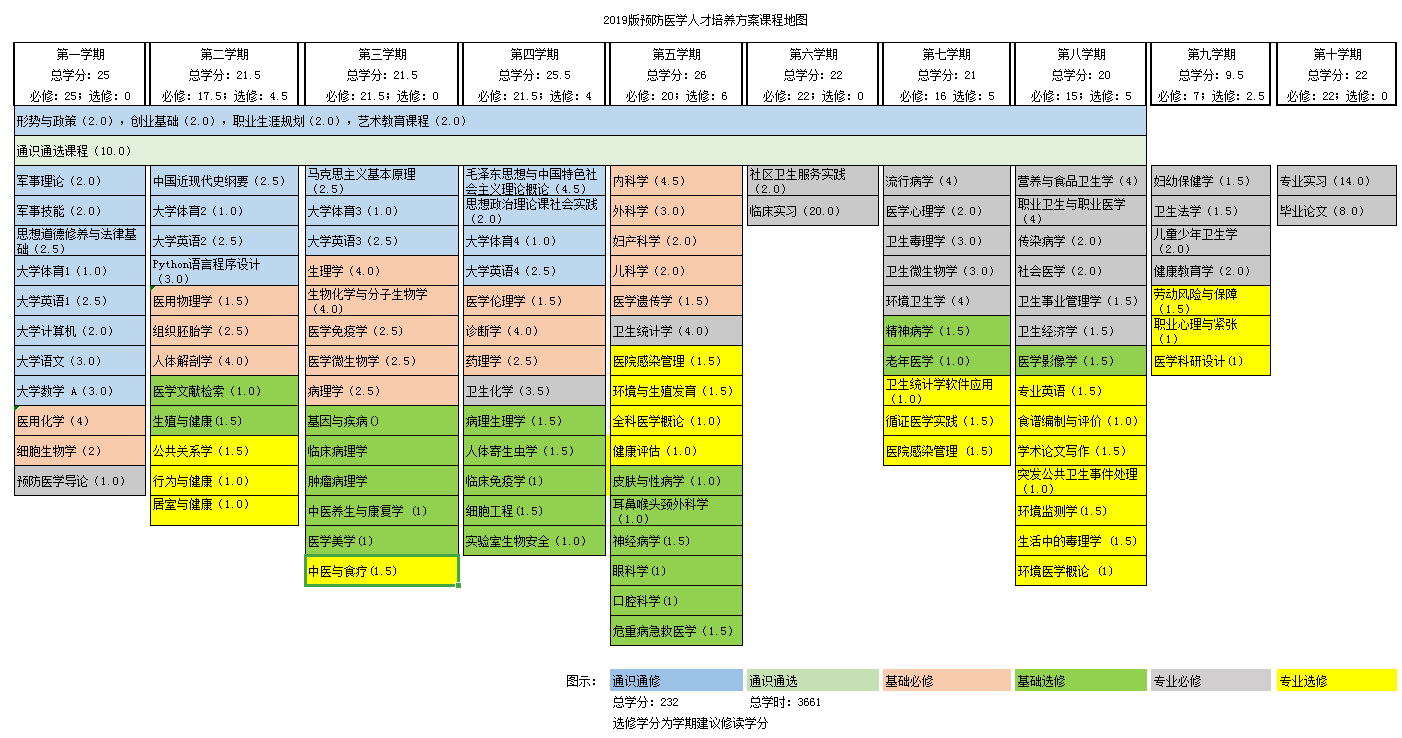 课程类型课组名称修读 方式理论教学环节理论教学环节实验实践教学环节实验实践教学环节学分合计学时合计课程类型课组名称修读 方式学分学时学分学时学分合计学时合计通识教育课程通识通修课必修3969512280/4周51975/4周通识教育课程通识通选课选修101700010170学科基础课程学科核心课必修4169931.5357/22周72.51056/22周学科基础课程学科拓展课选修101700010170专业发展课程专业核心课必修3864930298/22周68947/22周专业发展课程专业拓展课选修1930613420340合计合计合计157268974.5969/48周231.53658/48周毕业总学分毕业总学分毕业总学分231.5比例类别学分数比例“选修课程”学分与占毕业总学分比例(≥30%)4017.24%“实验实践环节”学分与占毕业总学分比例(文科类≥20%、理工医类≥25%)74.532.18%课程号课程名称Courses Name考核类型学分学时学时学时开课学期课程号课程名称Courses Name考核类型学分小计理论实验实践开课学期31GEC00001思想道德修养与法律基础The Ideological and Moral Cultivation and Fundamentals of Law考查2.54242131GEC00002中国近现代史纲要Outline of Modern and Contemporary Chinese History考查2.54242231GEC00003马克思主义基本原理Principles of Marxism考查2.54242331GEC00004毛泽东思想与中国特色社会主义理论概论An Introduction to Mao Zedong Thought and Theoretical System of Socialism with Chinese Characteristics考查4.57878431GEC00005形势与政策The Current Situation and Policy考查264641-831GEC00006思想政治理论课社会实践Social practice in the course of ideological and political Theory考查22周2周437GEC00001军事理论Military Theory考查236361-237GEC00002军事技能Military Training考查22周2周133GEC00001大学体育1Physical Education 1考查13636133GEC00002大学体育2Physical Education 2考查13636233GEC00003大学体育3Physical Education 3考查13636333GEC00004大学体育4Physical Education 4考查13636432GEC00001大学英语1College English 1考试2.5513417132GEC00002大学英语2College English 2考试2.5513417232GEC00003大学英语3College English 3考试2.5513417332GEC00004大学英语4College English 4考试2.5513417434GEC00004大学计算机 DCollege Computer D考试2511734134GEC00005多媒体技术及应用Multimedia Technology and Application考试23434234GEC00006多媒体技术及应用实验Multimedia Technology and Application Experiment考试13434292GEC00001大学语文College Chinese考查35151191GEC00001大学数学 A College Mathematics A考查35151164GEC00001大学生职业生涯规划Career Planning of University Student考查234342-864GEC00002创业基础Entrepreneurship Foundation考查234342-808GECRY001艺术导论Introduction to Art考查234342-808GECRY002美术鉴赏Fine Arts Appreciation考查234342-808GECRY003书法鉴赏Calligraphy Appreciation考查234342-808GECRY004舞蹈鉴赏Dance Appreciation考查234342-808GECRY005戏剧鉴赏Drama Appreciation考查234342-808GECRY006戏曲鉴赏Chinese Opera Appreciation考查234342-808GECRY007音乐鉴赏Music Appreciation考查234342-808GECRY008影视鉴赏Film and TV Series Appreciation考查234342-8合 计51975/4周695280/4周课程设置清单详见《河北大学通识教育课程（通识通选课）一览表》。学校修读建议1.建议修读《大学生心理健康教育》；2.建议根据兴趣修读通识教育网络课程（TW课程）。专业修读建议建议修读生物医学与科学类相关课程。课程号课程名称Courses Name考核类型学分学时学时学时开课学期课程号课程名称Courses Name考核类型学分小计理论实验实践开课学期21DFC01001医用化学Medical Chemistry 考试4855134121DFC00001细胞生物学Cell Biology考查2432617121DFC00003医用物理学Medical Physics 考查1.5382612221DFC01002人体解剖学Systematic Anatomy 考试4855134221DFC00004组织胚胎学Histology and Embryology考查2.5483414221DFC01003生理学Physiology考试4855134321DFC01004生物化学与分子生物学Biochemistry and Molecular Biology 考试4855134321DFC00002医学免疫学Medical Immunology考查2.5513417321DFC01005医学微生物学Medical Microbiology考查2.5603426321DFC01006病理学Pathology考查2.5513417321DFC01007医学伦理学Medical Ethics考查1.52626421DFC01008诊断学Diagnostics考试4855134421DFC01009药理学Pharmacology考查2.5513417421DFC01010医学遗传学Medical Genetics考查1.52626521DFC01011内科学Internal Medicine考试4.5946034521DFC01012外科学Surgery考查3594217521DFC01013妇产科学Obstetrics and Gynecology考查242348521DFC01014儿科学Pediatrics考查242348521DFC01015社区卫生服务实践Community Health Service Practice考查22周2周621DFC01016临床实习Clinical Practice考查2020周20周6合 计72.51056/22周699357/22周课程号课程名称Courses Name考核类型学分学时学时学时开课学期课程号课程名称Courses Name考核类型学分小计理论实验实践开课学期21DFC01017生殖与健康Reproductive and Health考查1.52626221DFC01018医学文献检索Medical literature Search考查134826221DFC00005基因与疾病Genes and Diseases考查1.52626321DFC01019临床病理学Clinical Pathology考查1.52626321DFC01020肿瘤病理学Tumor Pathology考查1.52626321DFC00006医学美学Medical Aesthetics考查11717321DFC01021人体寄生虫学Human Parasitology考查1.5362610421DFC01022病理生理学Pathophysiology考查1.5362610421DFC01023临床免疫学Clinical Immunology考查11717421DFC01024细胞工程Cell Engineering考查1.52626421DFC01025神经病学Neurology考查1.52626521DFC01026眼科学Ophthalmology考查11717521DFC01027口腔科学Stomatology考查11717521DFC01028耳鼻喉头颈外科学Otolaryngology Head and Neck Surgery 考查11717521DFC01029皮肤与性病学Dermatovenereology考查1.534268521DFC01030危重病急救医学Critical Illness Emergency Medicine考查1.52626521DFC01031老年医学Geriatrics 考查1.52626721DFC01032精神病学Psychiatry考查1.52626721DFC01033法医学Medical Jurisprudence考查1.52626721DFC01034康复医学Rehabilitation Medicine考查1.52626721DFC01035医学影像学Medical Imaging考查23826128合 计2853246666课程号课程名称Courses Name考核类型学分学时学时学时开课学期课程号课程名称Courses Name考核类型学分小计理论实验实践开课学期21SDC01001预防医学导论 Introduction of Preventive Medicine考查11717121SDC01002卫生化学Sanitary Chemistry考试3.5774334421SDC01003卫生统计学Health Statistics考试4855134521SDC01004流行病学 Epidemiology考试4935142721SDC01005医学心理学Medical Psychology考查1.52626721SDC01006卫生毒理学Hygiene Toxicology考查3643430721SDC01007卫生微生物学 Sanitary Microbiology考查3643430721SDC01008环境卫生学Environmental Hygiene考试4855134721SDC01009营养与食品卫生学Nutrition and Food Hygiene考试4855134821SDC01010职业卫生与职业医学Occupational Hygiene and Occupational Medicine考试4855134821SDC01011传染病学Infectious Diseases考查2463412821SDC01012社会医学Social Medicine考查23434821SDC01013卫生事业管理学Health Management考查1.52626821SDC01014卫生经济学Health Economics考查1.52626821SDC01015妇幼保健学Maternal and Child Health Care考查1.52626921SDC01016卫生法学Health Regulations and Supervision考查1.52626921SDC01017儿少卫生学Hygiene of Children and adolescents考查241347921SDC01018健康教育与健康促进Health Education and Health Promotion 考查241347921SDC01019毕业实习Professional Practice考查1414周14周1021SDC01020毕业论文Graduation Thesis考查88周8周10合 计68947/22周649298/22周课程号课程名称Courses Name考核类型学分学时学时学时开课学期课程号课程名称Courses Name考核类型学分小计理论实验实践开课学期21SDC01021公共关系学Public Relations考查1.52626221SDC01022居室与健康 Living Room and Health考查11717221SDC01023行为与健康  Health and Behavior考查11717221SDC01024中医养生与康复学 Chinese medicine health and rehabilitation考查11717321SDC01025中医与食疗 Chinese medicine and food therapy考查1.52626321SDC01026实验室安全与管理  Laboratory Safety and Management考查1.52626421SDC01028环境与生殖发育Environment & Reproductive development考查11717521SDC01029全科医学概论Introduction to General Practice考查11717521SDC01030循证医学实践 Evidence-based medical practice考查1.52626721SDC01031卫生统计学软件应用Application for Health Statistical Software考查13434721SDC01032医院感染管理 Hospital Infection Management考查1.52626721SDC01033专业英语  Medical English考查23434821SDC01034学术论文写作 Academic Writing考查1.52626821SDC01035环境监测学 Environmental Monitoring考查1.52626821SDC01036食谱编制与评价 Recipe preparation and evaluation考查125178821SDC01037突发公共卫生事件处理 Management of public health emergencies考查11717821SDC01038生活中的毒理学 Toxicology in Life考查1.52626821SDC01039环境医学概论Introduction of Environmental Medicine考查11717821SDC01040营养与疾病 Nutrition and Disease考查11717921SDC01041劳动风险与保障Labor Risk and Security考查1.52626921SDC01042职业心理与紧张 Occupational psychology and stress考查11717921SDC01043医学科研设计Medical scientific research design考查117179合 计27.549745542课程号课程名称Courses Name考核类型学分学时学时学时开课学期辅修专业辅修双学位课程号课程名称Courses Name考核类型学分小计理论实验 实践开课学期辅修专业辅修双学位21DFC01002人体解剖学Systematic Anatomy考试48551342√√21DFC01003生理学Physiology考试48551343-√21DFC01004生物化学与分子生物学Biochemistry and Molecular Biology考试48551343-√21DFC00002医学免疫学Medical Immunology考查2.55134173-√21DFC01005医学微生物学Medical Microbiology考查2.56034263-√21DFC01008诊断学Diagnostics考试48551344√√21DFC01011内科学Internal Medicine考试4.59460345-√21SDC01003卫生统计学Health Statistics考试48551345√√21SDC01004流行病学Epidemiology考试49351457√√21SDC01008环境卫生学Environmental Hygiene考试48551347√√21SDC01009营养与食品卫生学Nutrition and Food Hygiene考试48551348√√21SDC01010职业卫生与职业医学Occupational Hygiene and Occupational Medicine考试48551348√√21SDC01011传染病学Infectious Diseases考查24634128√√21SDC01018健康教育与健康促进Health Education and Health Promotion考查2413479√√21SDC01020毕业论文Graduation Thesis考查88周08周10-√合 计3257.5培养目标毕业要求培养目标毕业要求培养目标：本专业旨在培养适应我国社会经济发展需要，具有良好的职业道德观念和法律意识，宽厚的自然科学和人文社会科学知识，基本的基础医学和临床医学知识和技能，扎实的预防医学与公共卫生理论和实践技能，具备科学研究、创新创业和终身学习能力，获得公共卫生执业医师资格，能够从事疾病预防与控制、卫生监督与执法、环境保护与评价、卫生检验与检疫、社区卫生服务、卫生政策制定与评价、突发公共卫生事件应对和处置、健康教育和健康促进等相关工作的高素质复合型应用人才。培养目标：本专业旨在培养适应我国社会经济发展需要，具有良好的职业道德观念和法律意识，宽厚的自然科学和人文社会科学知识，基本的基础医学和临床医学知识和技能，扎实的预防医学与公共卫生理论和实践技能，具备科学研究、创新创业和终身学习能力，获得公共卫生执业医师资格，能够从事疾病预防与控制、卫生监督与执法、环境保护与评价、卫生检验与检疫、社区卫生服务、卫生政策制定与评价、突发公共卫生事件应对和处置、健康教育和健康促进等相关工作的高素质复合型应用人才。培养目标：本专业旨在培养适应我国社会经济发展需要，具有良好的职业道德观念和法律意识，宽厚的自然科学和人文社会科学知识，基本的基础医学和临床医学知识和技能，扎实的预防医学与公共卫生理论和实践技能，具备科学研究、创新创业和终身学习能力，获得公共卫生执业医师资格，能够从事疾病预防与控制、卫生监督与执法、环境保护与评价、卫生检验与检疫、社区卫生服务、卫生政策制定与评价、突发公共卫生事件应对和处置、健康教育和健康促进等相关工作的高素质复合型应用人才。培养目标毕业要求培养目标毕业要求培养目标1：具有良好的思想道德素质、科学文化素质、专业素质和身心素质培养目标2：掌握自然科学、人文社会科学、医学和公共卫生的基本理论和方法培养目标3：从事常规公共卫生服务，预防控制疾病和健康危害事件，开展健康教育和健康促进知识要求1-1：掌握较宽厚的人文社会科学知识、马克思主义哲学、政治经济学、法学、伦理学和心理学基本知识；掌握基本的大学数学、物理学、化学和生物学等自然科学知识。√√√知识要求1-2：掌握正常人体结构和功能、生理生化机制，遗传和环境因素对机体的影响，机体结构和功能在疾病状态的异常改变。√√知识要求1-3：掌握临床医学的基本知识和常见疾病的诊疗原则以及重大传染病的诊断、治疗和疫情防控措施。√√√知识要求1-4：了解自然环境因素、社会因素和行为心理因素对人群健康的影响，及对健康危险因素的检测、监测及控制措施。 √√√知识要求1-5：掌握研究影响人群健康的各种因素以及发现疾病流行规律、制定预防疾病及增进人群健康的策略与措施的理论和方法。 √√√知识要求1-6：了解妇幼、青少年、老年人等特殊人群和职业人群等的卫生问题与卫生保健需求。√√√知识要求1-7：掌握慢性病、传染病、伤害等重大公共卫生问题防控的健康教育和健康促进理论和方法。√√√知识要求1-8：解卫生监督执法工作的基本知识和处置原则。√√√1-9：熟悉国家卫生工作方针、政策和法规；了解公共卫生系统和医疗机构及其运行机制，以及公共卫生服务管理的基本原则；了解全球公共卫生状况以及各类国际卫生组织和著名非政府组织的工作领域及作用。√√√能力要求2-1：具有对公共卫生问题进行流行病学调查、监测、干预、评估的基本能力；具有突发公共卫生事件识别、应对、处置的初步能力。√√√能力要求2-2：具有对常见病、多发病与危及生命的紧急情况的临床识别能力，并掌握其基本处置原则。√√√能力要求2-3：具有执行卫生监督执法任务的基本能力。√√√能力要求2-4：具备与政府部门、媒体、公众等进行有效沟通和开展社会动员与组织卫生相关资源的初步能力。√√√能力要求2-5：初步掌握公共卫生检测常用仪器及设备使用方法，具有自主设计实验的基本能力。√√√能力要求2-6：具有从事社区卫生服务的基本能力，能够对病人和公众进行有关健康生活方式、疾病预防等方面知识的宣传教育。√√√能力要求2-7：掌握专业需要的计算机应用技术，具有一定文献查阅能力和专业外语水平；√√√能力要求2-8：具有一定科研与创新精神、自主学习和终身学习的能力。√√素质要求3-1：具有中华民族的传统美德，遵纪守法，文明礼貌，维护卫生服务公平性，遵守文化多样性，具有优良的人文修养√√素质要求3-2：热爱公共卫生事业，理解中国公共卫生现状和特征，能为人群健康无私奉献，具有积极的世界观、人生观和价值观。具有良好的身心素质、社会适应能力和团队精神√√√素质要求3-3：恪守公共卫生职业的价值观和伦理原则，遵守学术道德规范√素质要求3-4：具有科学的思维方法、现代健康观念、创新精神、创业意识和职业能力，能以高度的敬业精神和社会责任感，履行维护、促进健康的崇高使命√√√素质要求3-5：在预防医学的实践中，以人群健康的利益为重，并注意发挥卫生资源的最大效益√√√毕业要求课程体系毕业要求课程体系知识要求知识要求知识要求知识要求知识要求知识要求知识要求知识要求知识要求能力要求能力要求能力要求能力要求能力要求能力要求能力要求能力要求素质要求素质要求素质要求素质要求素质要求素质要求课程号课程名称1-11-21-31-41-51-61-71-81-92-12-22-32-42-52-62-72-83-13-23-33-43-5…31GEC00001思想道德修养与法律基础√√√√31GEC00002中国近现代史纲要√√√31GEC00003马克思主义基本原理√√√√31GEC00004毛泽东思想与中国特色社会主义理论概论√√√√31GEC00005形势与政策√√√31GEC00006思想政治理论课社会实践√√√√37GEC00001军事理论√√37GEC00002军事技能√√33GEC00001大学体育1√√33GEC00002大学体育2√√33GEC00003大学体育3√√33GEC00004大学体育4√√32GEC00001大学英语1√√√32GEC00002大学英语2√√√32GEC00003大学英语3√√√32GEC00004大学英语4√√√34GEC00004大学计算机√√34GEC00005多媒体技术及应用√√34GEC00006多媒体技术及应用实验√√92GEC00001大学语文√√91GEC00001大学数学A√√64GEC00001大学生职业生涯规划√√√64GEC00002创业基础√√√08GECRY00*艺术教育课程（八选一）√√√毕业要求课程体系毕业要求课程体系知识要求知识要求知识要求知识要求知识要求知识要求知识要求知识要求知识要求能力要求能力要求能力要求能力要求能力要求能力要求能力要求能力要求素质要求素质要求素质要求素质要求素质要求课程号课程名称1-11-21-31-41-51-61-71-81-92-12-22-32-42-52-62-72-83-13-23-33-43-521DFC00001医用化学 √√√√√√21DFC00002细胞生物学√21DFC00003医用物理学 √√21DFC00004人体解剖学 √√√21DFC00005组织胚胎学√21DFC00006生理学√√√√21DFC00007生物化学与分子生物学 √√√√√21DFC00008医学免疫学√√√√√√√21DFC00009医学微生物学21DFC00010病理学21DFC00011医学伦理学√√√√√√√√√√√√√21DFC00012诊断学√√21DFC00013药理学√√21DFC00014医学遗传学√21DFC00015内科学√√√√√√√√√21DFC00016外科学√√√21DFC00017妇产科学√√√√√√√√√√√√√√21DFC00018儿科学√√√√21DFC00019社区卫生服务实践√√√√√√√√√√21DFC00020临床实习√√√21SDC01001预防医学导论 √√√√√√√√21SDC01002卫生化学√√√√√21SDC01003卫生统计学√√√√21SDC01004流行病学 √√√√21SDC01005医学心理学√√√√√21SDC01006卫生毒理学√√√√√√√21SDC01007卫生微生物学√√√√√21SDC01008环境卫生学√√√√√√21SDC01009营养与食品卫生√√√√√√√√√21SDC01010职业卫生与职业医学√√21SDC01011传染病学√√√√√√21SDC01012社会医学√√√√√√√√√21SDC01013卫生事业管理学√√√√√√21SDC01014卫生经济学√√√√21SDC01015妇幼保健学√√√√√√√√√21SDC01016卫生法学√√√√√21SDC01017儿童少年卫生学√√√√√√21SDC01018健康教育与健康促进 √√√√√√√√21SDC01019毕业实习√√√√√√√√√√√√√√√21SDC01020毕业论文√√√√√√